Electronic Supplementary InformationA simplified fractional order impedance model and parameter identification method for lithium-ion batteriesQingxia Yang1, Jun Xu1, Binggang Cao1, Xiuqing Li2*1 State Key Laboratory for Manufacturing Systems Engineering, School of Mechanical Engineering, Xi'an Jiaotong University, Xi'an, Shaanxi, China2 Engineering Research Center of Tribology and Material Protection of Ministry of Education, Henan University of Science and Technology, Luoyang, Henan, China* Corresponding authorEmail: hkdlxq@yeah.net (XL).Table A. Specifications of the lithium-ion batteries used.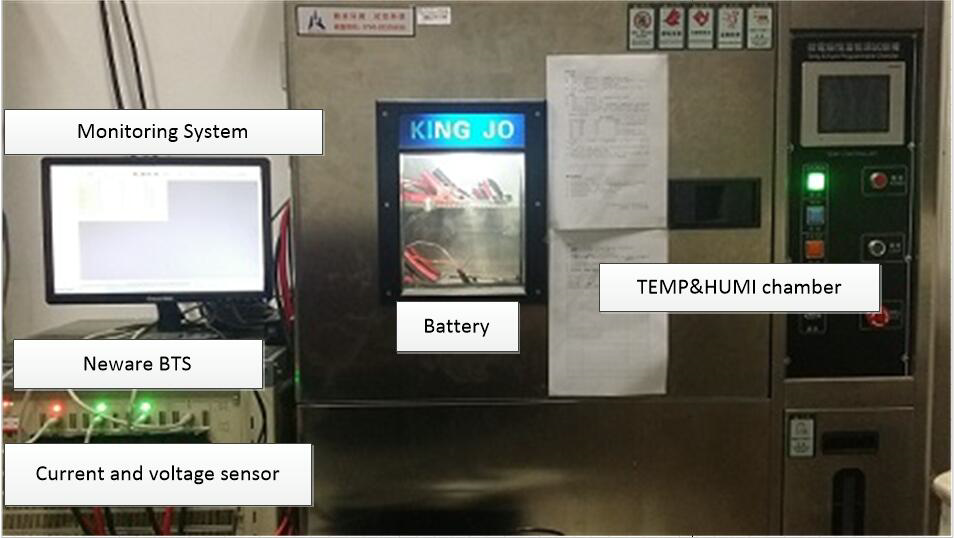 Figure A. Configuration of the battery test benchAs can be seen from Figure A, the test bench consists of a computer used as a monitoring system, a Neware battery testing system (BTS), and a temperature and humidity programmable chamber. Battery current and voltage signals are fed back to the computer and processed by the Matlab software for the model internal parameter identification. The temperature and humidity programmable chamber provides a suitable battery test environment (Temperature: 25 °C; Relative humidity: 40%).TypeNCM lithium-ion batteryItemNCR18650Nominal Capacity2900 mAhNominal Voltage3.7 VOperating Voltage2.8V~4.2VTemperatureCharging: 0~45 °CDischarging: -20~60 °C